	Aşağıda ayrıntıları belirtilen kısa süreli yurtiçi/yurtdışı görevlendirmenin yapılması uygun görülmüştür.Makamlarınızca da uygun gördüğünü takdirde OLUR’larınıza arz ederim.           ..................................          Bölüm BaşkanıO L U R Dekan ............................................................................................... BÖLÜM BAŞKANLIĞINA	Aşağıda ayrıntıları belirtilen kısa süreli yurtiçi/yurtdışı görevlendirmenin yapılabilmesi için gereğini saygılarımla onayınıza sunarım. GÖREVLENDİRME TALEBİNDE BULUNULAN TOPLANTININ/İNCELEMENİNTALEP EDİLEN SÜREDEKİ GÖREVLERİ :Yurtiçi /Yurtdışı Bilimsel Etkinlik vb. çalışmalar için istenilen belgeler:
●Konferans veya bildiri kabul belgesi.  ● Bildiri tam metin ●Görevlendirmeye konu belge.  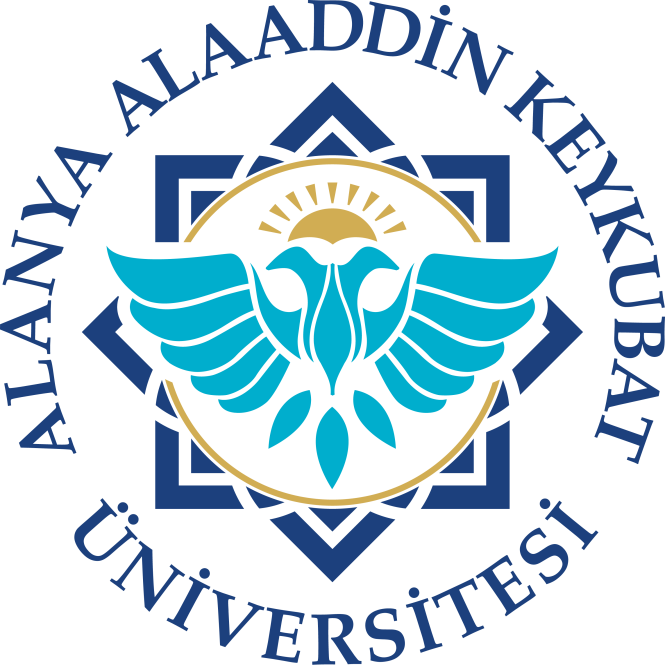 AKADEMİK PERSONEL GÖREV FORMUDoküman NoFR.023AKADEMİK PERSONEL GÖREV FORMUİlk Yayın Tarihi10.01.2022AKADEMİK PERSONEL GÖREV FORMURevizyon Tarihi-AKADEMİK PERSONEL GÖREV FORMURevizyon No0AKADEMİK PERSONEL GÖREV FORMUSayfa1/1Sayı:Konu ve Yasal Dayanağı :Görevlendirme-2547 sayılı Kanunun 39. maddesi kapsamında. Gönderen:...................................... Bölüm BaşkanlığıUnvanı-Adı Soyadı :İmza:Adı – AmacıAdı – Amacı:Yeri (Ülke ve Şehir)Yeri (Ülke ve Şehir):Toplantı Tarihi Toplantı Tarihi :TebliğTebliğ:  Var                     YokTalep Edilen Görevlendirme Tarihi (Otobüs veya uçak gidiş dönüş tarihi):Talep Edilen Görevlendirme Tarihi (Otobüs veya uçak gidiş dönüş tarihi):Talep Edilen Görevlendirme Tarihi (Otobüs veya uçak gidiş dönüş tarihi):Talep Edilen Görevlendirme Tarihi (Otobüs veya uçak gidiş dönüş tarihi):TALEP EDİLEN DESTEK TÜRÜ (Lütfen ilgili seçenekleri işaretleyiniz)TALEP EDİLEN DESTEK TÜRÜ (Lütfen ilgili seçenekleri işaretleyiniz)TALEP EDİLEN DESTEK TÜRÜ (Lütfen ilgili seçenekleri işaretleyiniz)TALEP EDİLEN DESTEK TÜRÜ (Lütfen ilgili seçenekleri işaretleyiniz)Destek istenmemektedir.Destek istenmemektedir.Destek istenmemektedir.Üniversite bütçesinden destek istenmektedir.Üniversite bütçesinden destek istenmektedir.Üniversite bütçesinden destek istenmektedir.Fakülte bütçesinden destek istenmektedir.Fakülte bütçesinden destek istenmektedir.Fakülte bütçesinden destek istenmektedir.Döner Sermaye  bölüm/öğretim üyesi  payından destek istenmektedir.Döner Sermaye  bölüm/öğretim üyesi  payından destek istenmektedir.Döner Sermaye  bölüm/öğretim üyesi  payından destek istenmektedir._______________  Kod no’lu projeden destek istenmektedir._______________  Kod no’lu projeden destek istenmektedir._______________  Kod no’lu projeden destek istenmektedir.TÜBİTAK _______________  Kod no’lu projeden destek istenmektedirTÜBİTAK _______________  Kod no’lu projeden destek istenmektedirTÜBİTAK _______________  Kod no’lu projeden destek istenmektedirYevmiye Yevmiye Yevmiye KonaklamaKonaklamaKonaklamaKonferans katılım ücreti Konferans katılım ücreti Konferans katılım ücreti Diğer (Talep ettiğiniz desteği belirtiniz)Diğer (Talep ettiğiniz desteği belirtiniz)Diğer (Talep ettiğiniz desteği belirtiniz)Belirtilen süre içindeki görevlerimi    ______________________  yürütecektir.     (Görevi yürütecek kişinin) İmza : Belirtilen süre içinde dersim yoktur. Belirtilen süre içinde sorumlu olduğum dersler :______________________ lisans/yüksek lisans dersim__________________________ tarafından verilecektir.________________ lisans/yüksek lisans dersim _______ tarihleri arasında tarafımdan telafi edilecektir.HazırlayanSistem OnayıYürürlük OnayıBölüm Kalite SorumlusuKalite KoordinatörüÜst Yönetici